				    2022 Race Schedule 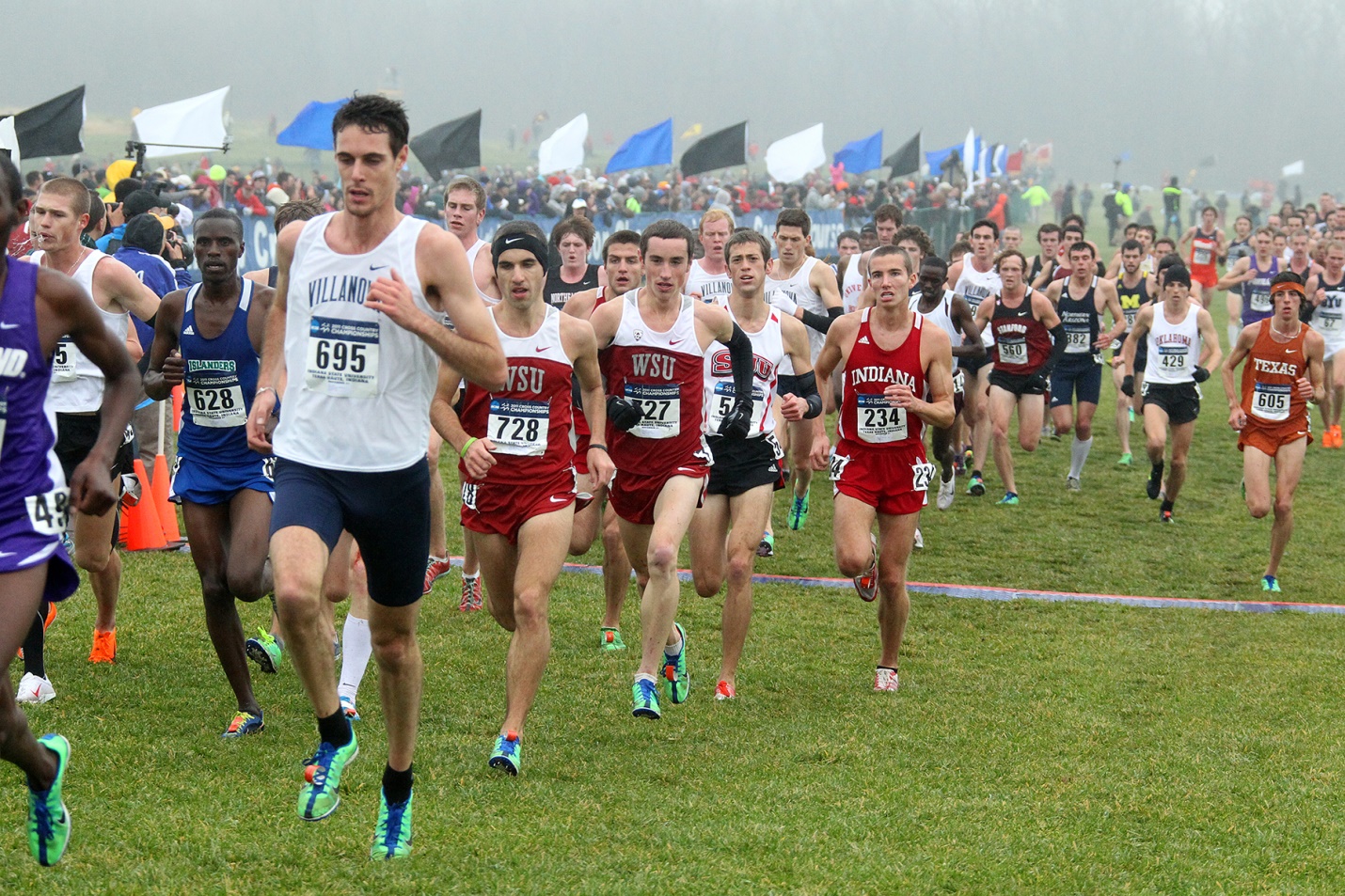 	DATE				MEET								HOSTFri/22-Sun/24, July, 2022		Nike CC Camp (8th grade-12th grade)			            D LawrenceSaturday, August 13, 2022		Valley Kick-Off					            T.H. SouthThursday, September 1, 2022	DIII. Invitational					            Rose- (D Lawrence)Saturday, September 3, 2022	Home Town Savings Bank State Preview		            T.H. NorthSaturday, September 17, 2022	John McNichols Invitational				             Indiana StateWednesday, September 28, 2022	Vigo County Middle School Cross Country ChampionshipsFriday, September 30, 2022		2022 XC Town Twilight/College Division	(5-5:20 pm)	D LawrenceSaturday, October 1, 2022 (A.M.)	Indiana Middle School Cross Country State Championships Saturday, October 1, 2022 (P.M.)	NIKE XC Town TwilightSaturday, October 8, 2022		IHSAA Sectional Championships				T.H. NorthFriday, October 28, 2022 (A.M)	Missouri Valley Conference Championships		Saturday, October 29, 2022		IHSAA State Championships					VCSCFriday, November 11, 2022		NCAA Division I Great Lakes Regional ChampionshipsSunday, November 13, 2022		NIKE CROSS REGIONAL MIDWEST CHAMPIONSHIPS	Jeff MartinCreated November 15, 2021-Revised 5/12/2022 Races are subject to change